ИТОГОВЫЙ ДОКУМЕНТ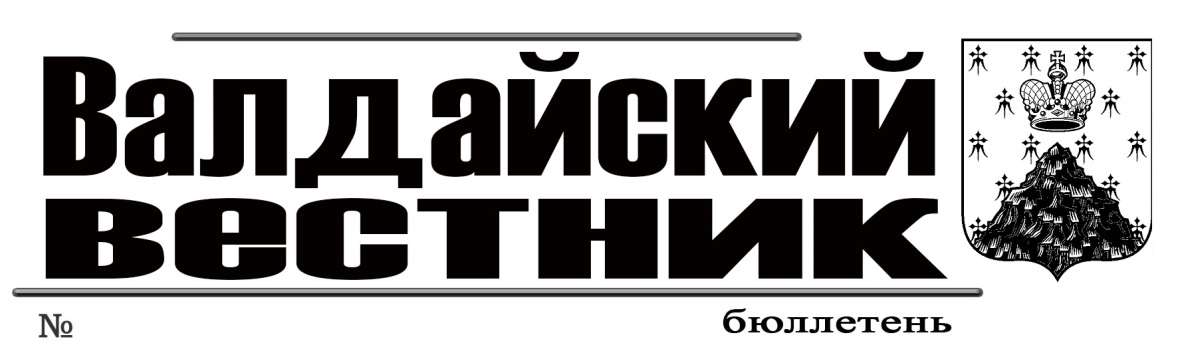 проведения публичных слушаний 29 декабря 2018 по вопросу предоставления разрешения на условно разрешённый вид использования земельного участка с кадастровым номером 53:03:0101034:62, расположенного по адресу: Российская Федерация, Новгородская область, Валдайский район, Валдайское городское поселение. г.Валдай, ул.Песчаная,  площадью 612 кв.м. для условно разрешённого вида использования: непродовольственные магазиныРешили:1.  Признать публичные слушания состоявшимися.2. Направит протокол публичных слушаний Главе муниципального района для принятия решения.  Ответственный за проведение публичных слушаний    А.В. РыбкинИНФОРМАЦИОННОЕ СООБЩЕНИЕВ какие сроки должно быть рассмотрено мое заявление в прокуратуре?В соответствии с Инструкцией о порядке рассмотрения обращений и приема граждан в органах прокуратуры Российской Федерации, утвержденной приказом Генерального прокурора Российской Федерации от 30 января . № 45, обращения граждан, военнослужащих и членов их семей, должностных и иных лиц разрешаются в течение 30 дней со дня их регистрации в органах прокуратуры Российской Федерации, а не требующие дополнительного изучения и проверки - в течение 15 дней.Если установленный срок рассмотрения обращения истекает в выходной или праздничный день, последним днем рассмотрения считается следующий за ним рабочий день.Разъяснения подготовила:Помощник прокурора Валдайского района                        Вавилина Д.А.ДУМА ВАЛДАЙСКОГО МУНИЦИПАЛЬНОГО РАЙОНАР Е Ш Е Н И ЕО внесении изменений в решение Думы Валдайского муниципального района от 27.12.2018 № 248 	Принято Думой	муниципального района 11 января 2019 года.Дума Валдайского муниципального района РЕШИЛА:1. Внести в решение Думы Валдайского муниципального района от 27.12.2018 № 248 «О бюджете Валдайского муниципального района на 2019 год и на плановый период 2020-2021 годов» следующие изменения:1.1. Изложить пункт 1 в редакции:«Утвердить основные характеристики бюджета Валдайского муниципального района на 2019 год:прогнозируемый общий объем доходов бюджета Валдайского муниципального района в сумме 500 миллионов 136 тысяч 526 рублей 14 копеек;общий объем расходов бюджета Валдайского муниципального района в сумме 501 миллион 299 тысяч 447 рублей 66 копеек;прогнозируемый дефицит бюджета Валдайского муниципального района в сумме 1 миллион 162 тысячи 921 рубль 52 копейки.»;1.2. В приложении 8 к решению Думы Валдайского муниципального района «О бюджете Валдайского муниципального района на 2019 год и на плановый период 2020 и 2021 годов» строки:	изложить в редакции:1.3. В приложении 9 к решению Думы Валдайского муниципального района «О бюджете Валдайского муниципального района на 2019 год и на плановый период 2020 и 2021 годов» строки:	изложить в редакции:1.4. В приложении 10 к решению Думы Валдайского муниципального района "О бюджете Валдайского муниципального района на 2019 год и на плановый период 2020 и 2021 годов" строки:	изложить в редакции:1.5. Изложить приложение 2 в прилагаемой редакции.2. Опубликовать решение в бюллетене «Валдайский Вестник» и разместить на официальном сайте Администрации Валдайского муниципального района в сети «Интернет».Приложение   2к решению Думы Валдайского муниципального района «О бюджете Валдайского муниципального района на 2019 год и на плановый период 2020 и 2021 годов»(в редакции решения Думы Валдайского муниципального района от 11.01.2019 № 251)Источники финансирования  дефицита бюджета муниципального района на 2019 год и на плановыйпериод 2020 и 2021 годоврублейАДМИНИСТРАЦИЯ ВАЛДАЙСКОГО МУНИЦИПАЛЬНОГО РАЙОНАП О С Т А Н О В Л Е Н И Е29.12.2018 № 2158О предоставлении разрешения на условно разрешённый вид использования земельного участкаНа основании Земельного кодекса Российской Федерации, Градостроительного кодекса Российской Федерации, в соответствии с Федеральным законом от 29 декабря 2004 года № 191-ФЗ «О введении в действие Градостроительного кодекса Российской Федерации», Федеральным законом от 06 октября 2003 года № 131-ФЗ «Об общих принципах организации местного самоуправления в Российской Федерации», Правилами землепользования и застройки Валдайского городского поселения, утверждёнными решением Совета депутатов Валдайского городского поселения от 30.03.2007 № 69, рассмотрев заключение о результатах публичных слушаний от 29 декабря 2018 года Администрация Валдайского муниципального района ПОСТАНОВЛЯЕТ:1. Предоставить разрешение на условно разрешённый вид использования земельного участка с кадастровым номером 53:03:0101034:62, расположенного по адресу: Российская Федерация, Новгородская область, Валдайский район, Валдайское городское поселение. г. Валдай, ул. Песчаная, площадью 612 кв.м. для условно разрешённого вида использования: непродовольственные магазины.2. Опубликовать постановление в бюллетене «Валдайский Вестник».Глава муниципального района		Ю.В.СтадэАДМИНИСТРАЦИЯ ВАЛДАЙСКОГО МУНИЦИПАЛЬНОГО РАЙОНАП О С Т А Н О В Л Е Н И Е29.12.2018 № 2167О внесении изменения в План мероприятий по оздоровлению муниципальных финансов Валдайского муниципального района на 2018-2021 годыВ соответствии с распоряжением Правительства Новгородской области от 22.05.2017 № 148-рг «О соглашениях, заключаемых Правительством Новгородской области с органами местного самоуправления муниципальных районов (городского округа), получающим дотации на выравнивание бюджетной обеспеченности муниципальных районов (городского округа), и мерах ответственности за невыполнение муниципальным районом (городским округом) обязательств, возникающих из указанных соглашениях» и постановлением Правительства Новгородской области от 01.10.2018 № 457 «Об утверждении Программы оздоровления государственных финансов Новгородской области на 2018-2021 годы» Администрация Валдайского муниципального района ПОСТАНОВЛЯЕТ:1. Внести изменение в План мероприятий по оздоровлению муниципальных финансов Валдайского муниципального района на 2018-2021 годы, утвержденный постановлением Администрации Валдайского муниципального района от 30.11.2018 №1899, дополнив строкой 4.2 следующего содержания:».2. Опубликовать постановление в бюллетене «Валдайский Вестник» и разместить на официальном сайте Администрации Валдайского муниципального района в сети «Интернет».Глава муниципального района		Ю.В.СтадэАДМИНИСТРАЦИЯ ВАЛДАЙСКОГО МУНИЦИПАЛЬНОГО РАЙОНАП О С Т А Н О В Л Е Н И Е29.12.2018 № 2171О внесении изменений в муниципальную программу «Совершенствование и содержание дорожного хозяйства натерритории Валдайского городского поселения на 2017-2020 годы»Администрация Валдайского муниципального района ПОСТАНОВЛЯЕТ:1. Внести изменения в муниципальную программу «Совершенствование и содержание дорожного хозяйства на территории Валдайского городского поселения на 2017-2020 годы», утвержденную постановлением Администрации Валдайского муниципального района от 25.11.2016 №1915:1.1. Изложить пункт 5 паспорта муниципальной программы в редакции:«5. Объемы и источники финансирования муниципальной программы в целом и по годам реализации (тыс. рублей):»;1.2. Изложить мероприятия муниципальной программы «Совершенствование и содержание дорожного хозяйства на территории Валдайского городского поселения на 2017-2020 годы» в прилагаемой редакции (приложение 1);1.3. Изложить пункт 4 паспорта подпрограммы «Строительство, капитальный ремонт, ремонт и содержание автомобильных дорог общего пользования местного значения на территории Валдайского городского поселения за счет средств областного бюджета и бюджета Валдайского городского поселения» в редакции: «4. Объемы и источники финансирования подпрограммы (тыс. рублей):»;1.4. Изложить мероприятия подпрограммы «Строительство, капитальный ремонт, ремонт и содержание автомобильных дорог общего пользования местного значения на территории Валдайского городского поселения за счет средств областного бюджета и бюджета Валдайского городского поселения» в прилагаемой редакции (приложение 2).2. Опубликовать постановление в бюллетене «Валдайский Вестник» и разместить на официальном сайте Администрации Валдайского муниципального района в сети «Интернет».Глава муниципального района		Ю.В.СтадэПриложение 1к постановлению Администрации муниципального районаот 29.12.2018 № 2171Мероприятия муниципальной программыПриложение 2к постановлению Администрации муниципального районаот 29.12.2018 № 2171Мероприятия подпрограммы«Строительство, капитальный ремонт, ремонт и содержание автомобильных дорог общего пользования местного значения на территории Валдайского городского поселения за счет средств областного бюджета и бюджета Валдайского городского поселения»АДМИНИСТРАЦИЯ ВАЛДАЙСКОГО МУНИЦИПАЛЬНОГО РАЙОНАП О С Т А Н О В Л Е Н И Е09.01.2019 № 14О признании утратившим силу постановления Администрации Валдайского муниципального района от 03.07.2018 №980Администрация Валдайского муниципального района ПОСТАНОВЛЯЕТ:1. Признать утратившим силу постановление Администрации Валдайского муниципального района от 03.07.2018 №980 «Об утверждении административного регламента предоставления муниципальной услуги «Выдача документов (справки о составе семьи, выписки из домовой книги)».2. Опубликовать постановление в бюллетене «Валдайский Вестник» и разместить на официальном сайте Администрации муниципального района в сети «Интернет».Глава муниципального района		Ю.В.СтадэСОДЕРЖАНИЕ________________________________________________________________________«Валдайский Вестник». Бюллетень № 1 (285) от 11.01.2019Учредитель: Дума Валдайского муниципального районаУтвержден решением Думы Валдайского муниципального района от 27.03.2014 № 289Главный редактор: Глава Валдайского муниципального района Ю.В. Стадэ, телефон: 2-25-16Адрес редакции: Новгородская обл., Валдайский район, г.Валдай, пр.Комсомольский, д.19/21Отпечатано в МБУ «Административно-хозяйственное управление» (Новгородская обл., Валдайский район, г. Валдай, пр. Комсомольский, д.19/21 тел/факс 46-310(доб. 122)Выходит по пятницам. Объем 6 п.л. Тираж 30 экз. Распространяется бесплатно.Администрация Валдайского муниципального района90000000000000000000110 518 297,05105 380 861,28109 258 274,90ОБЩЕГОСУДАРСТВЕННЫЕ ВОПРОСЫ9000100000000000000043 840 146,9639 872 969,3139 804 769,31Другие общегосударственные вопросы900011300000000000008 676 079,655 455 002,005 368 002,00Муниципальная программа информатизации Валдайского муниципального района на 2017-2020 годы9000113060000000000087 000,0087 000,000,00Развитие информационно-телекоммуникационной инфраструктуры Администрации Валдайского района9000113060030000000087 000,0087 000,000,00Обеспечение безопасности информационной телекоммуникационной инфраструктуры ОМСУ9000113060031053000050 000,0050 000,000,00Закупка товаров, работ, услуг в сфере информационно-коммуникационных технологий9000113060031053024250 000,0050 000,000,00Всего расходов:   Всего расходов:   Всего расходов:   Всего расходов:   Всего расходов:   500 889 447,66440 339 853,24449 867 164,74Администрация Валдайского муниципального района90000000000000000000110 928 297,05105 380 861,28109 258 274,90ОБЩЕГОСУДАРСТВЕННЫЕ ВОПРОСЫ9000100000000000000044 250 146,9639 872 969,3139 804 769,31Другие общегосударственные вопросы900011300000000000009 086 079,655 455 002,005 368 002,00Муниципальная программа информатизации Валдайского муниципального района на 2017-2020 годы90001130600000000000497 000,0087 000,000,00Развитие информационно-телекоммуникационной инфраструктуры Администрации Валдайского района90001130600300000000497 000,0087 000,000,00Обеспечение безопасности информационной телекоммуникационной инфраструктуры ОМСУ90001130600310530000460 000,0050 000,000,00Закупка товаров, работ, услуг в сфере информационно-коммуникационных технологий90001130600310530242460 000,0050 000,000,00Всего расходов:   Всего расходов:   Всего расходов:   Всего расходов:   Всего расходов:   501 299 447,66440 339 853,24449 867 164,74ОБЩЕГОСУДАРСТВЕННЫЕ ВОПРОСЫ0100000000000000054 460 967,6556 189 973,9262 204 833,42Другие общегосударственные вопросы011300000000000009 985 299,6512 460 405,9218 567 465,42Муниципальная программа информатизации Валдайского муниципального района на 2017-2020 годы0113060000000000087 000,0087 000,000,00Развитие информационно-телекоммуникационной инфраструктуры Администрации Валдайского района0113060030000000087 000,0087 000,000,00Обеспечение безопасности информационной телекоммуникационной инфраструктуры ОМСУ0113060031053000050 000,0050 000,000,00Закупка товаров, работ, услуг в сфере информационно-коммуникационных технологий0113060031053024250 000,0050 000,000,00Всего расходов:   Всего расходов:   Всего расходов:   Всего расходов:   500 889 447,66440 339 853,24449 867 164,74ОБЩЕГОСУДАРСТВЕННЫЕ ВОПРОСЫ0100000000000000054 870 967,6556 189 973,9262 204 833,42Другие общегосударственные вопросы0113000000000000010 395 299,6512 460 405,9218 567 465,42Муниципальная программа информатизации Валдайского муниципального района на 2017-2020 годы01130600000000000497 000,0087 000,000,00Развитие информационно-телекоммуникационной инфраструктуры Администрации Валдайского района01130600300000000497 000,0087 000,000,00Обеспечение безопасности информационной телекоммуникационной инфраструктуры ОМСУ01130600310530000460 000,0050 000,000,00Закупка товаров, работ, услуг в сфере информационно-коммуникационных технологий01130600310530242460 000,0050 000,000,00Всего расходов:   Всего расходов:   Всего расходов:   Всего расходов:   501 299 447,66440 339 853,24449 867 164,74Муниципальная программа информатизации Валдайского муниципального района на 2017-2020 годы0600000000000000087 000,0087 000,000,00Развитие информационно-телекоммуникационной инфраструктуры Администрации Валдайского района0600300000000000087 000,0087 000,000,00Обеспечение безопасности информационной телекоммуникационной инфраструктуры ОМСУ0600310530000000050 000,0050 000,000,00ОБЩЕГОСУДАРСТВЕННЫЕ ВОПРОСЫ0600310530010000050 000,0050 000,000,00Другие общегосударственные вопросы0600310530011300050 000,0050 000,000,00Закупка товаров, работ, услуг в сфере информационно-коммуникационных технологий0600310530011324250 000,0050 000,000,00Всего расходов:   Всего расходов:   Всего расходов:   Всего расходов:   500 889 447,66440 339 853,24449 867 164,74Муниципальная программа информатизации Валдайского муниципального района на 2017-2020 годы06000000000000000497 000,0087 000,000,00Развитие информационно-телекоммуникационной инфраструктуры Администрации Валдайского района06003000000000000497 000,0087 000,000,00Обеспечение безопасности информационной телекоммуникационной инфраструктуры ОМСУ06003105300000000460 000,0050 000,000,00ОБЩЕГОСУДАРСТВЕННЫЕ ВОПРОСЫ06003105300100000460 000,0050 000,000,00Другие общегосударственные вопросы06003105300113000460 000,0050 000,000,00Закупка товаров, работ, услуг в сфере информационно-коммуникационных технологий06003105300113242460 000,0050 000,000,00Всего расходов:   Всего расходов:   Всего расходов:   Всего расходов:   501 299 447,66440 339 853,24449 867 164,74Глава муниципального района                    Ю.В.Стадэ«11» января 2019 года №251Председатель Думы Валдайского муниципального района                                   В.П.ЛитвиненкоКод группы, подгруппы, статьи и вида источниковНаименование источника внутреннего финансирования дефицита бюджета2019 год2020 год2021 год000 01 00 00 00 00 0000 000Источники внутреннего финансирования дефицитов бюджетов1162921,52-7900243,12170068,38000 01 02 00 00 00 0000 000Кредиты кредитных организаций в валюте Российской Федерации5288321,52-2975543,122015368,38000 01 02 00 00 00 0000 700Получение кредитов от кредитных организаций в валюте Российской Федерации27609321,5224633778,4026649146,78000 01 02 00 00 05 0000 710Получение кредитов от кредитных организаций бюджетами муниципальных районов в валюте Российской Федерации27609321,5224633778,4026649146,78000 01 02 00 00 00 000 800Погашение кредитов, предоставленных кредитными организациями в валюте Российской Федерации-22321000,00-27609321,52-24633778,40000 01 02 00 00 05 0000 810Погашение бюджетами муниципальных районов кредитов от кредитных организаций в валюте Российской Федерации-22321000,00-27609321,52-24633778,40000 01 03 00 00 00 0000 000Бюджетные кредиты от других бюджетов бюджетной системы Российской Федерации-7535400,00-7924700,00-4845300,00000 01 03 01 00 00 0000 700Получение бюджетных кредитов от других бюджетов бюджетной системы Российской Федерации в валюте Российской Федерации000 01 03 01 00 05 0000 710Получение кредитов от других бюджетов бюджетной системы Российской Федерации бюджетами муниципальных районов в валюте Российской Федерации000 01 03 01 00 00 0000 800Погашение бюджетных кредитов, полученных от других бюджетов бюджетной системы Российской Федерации в валюте Российской Федерации-7535400,00-7924700,00-4845300,00000 01 03 01 00 05 0000 810Погашение бюджетами муниципальных районов  кредитов от других бюджетов бюджетной системы Российской Федерации в валюте Российской Федерации-7535400,00-7924700,00-4845300,00892 01 05 00 00 00 0000 000Изменение остатков средств на счетах по учёту средств бюджета3410000,003000000,003000000,00892 01 06 05 00 00 0000 000Бюджетные кредиты, предоставленные внутри страны в валюте Российской Федерации892 01 06 05 00 00 0000 600Возврат бюджетных кредитов, предоставленных внутри страны в валюте Российской Федерации892 01 06 05 01 05 0000 640Возврат бюджетных кредитов, предоставленных юридическим лицам из бюджетов муниципальных районов в валюте Российской Федерации№ п/пНаименование мероприятияСрок исполненияИсполнительСпособ реализации (правовой акт, аналитический доклад и т.д.)Индикатор (показатель) исполнения мероприятияЕдиница измеренияЗначение индикатора (показателя) по годам (бюджетный эффект)Значение индикатора (показателя) по годам (бюджетный эффект)Значение индикатора (показателя) по годам (бюджетный эффект)Значение индикатора (показателя) по годам (бюджетный эффект)№ п/пНаименование мероприятияСрок исполненияИсполнительСпособ реализации (правовой акт, аналитический доклад и т.д.)Индикатор (показатель) исполнения мероприятияЕдиница измерения2018201920202021«4.2.Включение в порядки предоставления субсидий юридическим лицам из консолидированного бюджета требований об отсутствии у получателя субсидии задолженности по платежам в бюджеты всех уровней и государственные внебюджетные фонды2018 годорганы местного самоуправленияпостановленияне предоставляются из консолидированного бюджета субсидии юридическим лицам при наличии задолженности по платежам в бюджеты всех уровней и государственные внебюджетные фондыда/нетдадададаГодИсточник финансированияИсточник финансированияИсточник финансированияИсточник финансированияИсточник финансированияИсточник финансированияГодобластной бюджетфедеральный бюджетбюджет Валдайского муниципального районабюджет Валдайского городского поселениявнебюджетные средствавсего123456720179 921,95393--24 203,69627-34 125,6502201811 916,0--25 753,73068-37 669,7306820191916,0--22 146,00-24 062,0020201916,0--22 146,00-24 062,00ВСЕГО25 669,95393--94 249,42695-119 919,38088ГодИсточник финансированияИсточник финансированияИсточник финансированияИсточник финансированияИсточник финансированияИсточник финансированияГодобластной бюджетфедеральный бюджетбюджет Валдайского муниципального районабюджет Валдайского городского поселениявнебюджетные средствавсего123456720179 921,95393--21 649,86807-31 571,822201811 916,0--23 109,76809-35 025,7680920191916,0--20 146,00-22 062,0020201916,0--20 146,00-22 062,00ВСЕГО25 669,95393--85 051,63616-110 721,59009№ п/пНаименование мероприятияИсполнитель мероприятияСрок реализацииЦелевой показательИсточник финансированияОбъем финансирования по годам, тыс.руб.Объем финансирования по годам, тыс.руб.Объем финансирования по годам, тыс.руб.Объем финансирования по годам, тыс.руб.№ п/пНаименование мероприятияИсполнитель мероприятияСрок реализацииЦелевой показательИсточник финансирования2017201820192020123456789101.Задача 1. Обеспечение мероприятий по строительству, капитальному ремонту, ремонту и содержанию автомобильных дорог общего пользования местного значения на территории Валдайского городского поселения за счет средств областного бюджета и бюджета Валдайского городского поселенияЗадача 1. Обеспечение мероприятий по строительству, капитальному ремонту, ремонту и содержанию автомобильных дорог общего пользования местного значения на территории Валдайского городского поселения за счет средств областного бюджета и бюджета Валдайского городского поселенияЗадача 1. Обеспечение мероприятий по строительству, капитальному ремонту, ремонту и содержанию автомобильных дорог общего пользования местного значения на территории Валдайского городского поселения за счет средств областного бюджета и бюджета Валдайского городского поселенияЗадача 1. Обеспечение мероприятий по строительству, капитальному ремонту, ремонту и содержанию автомобильных дорог общего пользования местного значения на территории Валдайского городского поселения за счет средств областного бюджета и бюджета Валдайского городского поселенияЗадача 1. Обеспечение мероприятий по строительству, капитальному ремонту, ремонту и содержанию автомобильных дорог общего пользования местного значения на территории Валдайского городского поселения за счет средств областного бюджета и бюджета Валдайского городского поселенияЗадача 1. Обеспечение мероприятий по строительству, капитальному ремонту, ремонту и содержанию автомобильных дорог общего пользования местного значения на территории Валдайского городского поселения за счет средств областного бюджета и бюджета Валдайского городского поселенияЗадача 1. Обеспечение мероприятий по строительству, капитальному ремонту, ремонту и содержанию автомобильных дорог общего пользования местного значения на территории Валдайского городского поселения за счет средств областного бюджета и бюджета Валдайского городского поселенияЗадача 1. Обеспечение мероприятий по строительству, капитальному ремонту, ремонту и содержанию автомобильных дорог общего пользования местного значения на территории Валдайского городского поселения за счет средств областного бюджета и бюджета Валдайского городского поселенияЗадача 1. Обеспечение мероприятий по строительству, капитальному ремонту, ремонту и содержанию автомобильных дорог общего пользования местного значения на территории Валдайского городского поселения за счет средств областного бюджета и бюджета Валдайского городского поселения1.1.Реализация подпрограммы «Строительство, капитальный ремонт, ремонт и содержание автомобильных дорог общего пользования местного значения на территории Валдайского городского поселения за счет средств областного бюджета и бюджета Валдайского городского поселения»комитет жилищно-коммунального и дорожного хозяйства Администрация Валдайского муниципального района2017-2020 
годы1.1.1-1.1.7бюджет Валдайского городского поселения21 649,86807  23 109,7680920 146,0020 146,001.1.Реализация подпрограммы «Строительство, капитальный ремонт, ремонт и содержание автомобильных дорог общего пользования местного значения на территории Валдайского городского поселения за счет средств областного бюджета и бюджета Валдайского городского поселения»комитет жилищно-коммунального и дорожного хозяйства Администрация Валдайского муниципального района2017-2020 
годы1.1.1-1.1.7областной бюджет 9 921,9539311 916,00 1 916,001 916,00ИТОГО: ИТОГО: ИТОГО: ИТОГО: ИТОГО: 110 721,59009 31 571,82235 025,7680922 062,0022 062,002.Задача 2. Обеспечение мероприятий по безопасности дорожного движения на территории Валдайского городского поселения за счет средств бюджета Валдайского городского поселенияЗадача 2. Обеспечение мероприятий по безопасности дорожного движения на территории Валдайского городского поселения за счет средств бюджета Валдайского городского поселенияЗадача 2. Обеспечение мероприятий по безопасности дорожного движения на территории Валдайского городского поселения за счет средств бюджета Валдайского городского поселенияЗадача 2. Обеспечение мероприятий по безопасности дорожного движения на территории Валдайского городского поселения за счет средств бюджета Валдайского городского поселенияЗадача 2. Обеспечение мероприятий по безопасности дорожного движения на территории Валдайского городского поселения за счет средств бюджета Валдайского городского поселенияЗадача 2. Обеспечение мероприятий по безопасности дорожного движения на территории Валдайского городского поселения за счет средств бюджета Валдайского городского поселенияЗадача 2. Обеспечение мероприятий по безопасности дорожного движения на территории Валдайского городского поселения за счет средств бюджета Валдайского городского поселенияЗадача 2. Обеспечение мероприятий по безопасности дорожного движения на территории Валдайского городского поселения за счет средств бюджета Валдайского городского поселенияЗадача 2. Обеспечение мероприятий по безопасности дорожного движения на территории Валдайского городского поселения за счет средств бюджета Валдайского городского поселения2.1.Реализация подпрограммы «Обеспечение безопасности дорожного движения на территории Валдайского городского поселения»комитет жилищно-коммунального и дорожного хозяйства Администрация Валдайского муниципального района2017-2020 
годы1.2.1-1.2.9бюджет Валдайского городского поселения2 553,82822 643,962592000,002000,002.1.Реализация подпрограммы «Обеспечение безопасности дорожного движения на территории Валдайского городского поселения»комитет жилищно-коммунального и дорожного хозяйства Администрация Валдайского муниципального района2017-2020 
годы1.2.1-1.2.9областной бюджет 0,000,000,000,00ИТОГО:ИТОГО:ИТОГО:ИТОГО:ИТОГО:9 197,790792 553,82822 643,962592000,002000,00№ п/пНаименование мероприятияИсполнитель мероприятияСрок реализацииЦелевой показательИсточник 
финансированияИсточник 
финансированияОбъем финансирования по годам, тыс.руб.Объем финансирования по годам, тыс.руб.Объем финансирования по годам, тыс.руб.Объем финансирования по годам, тыс.руб.Объем финансирования по годам, тыс.руб.Объем финансирования по годам, тыс.руб.Объем финансирования по годам, тыс.руб.Объем финансирования по годам, тыс.руб.Объем финансирования по годам, тыс.руб.Объем финансирования по годам, тыс.руб.Объем финансирования по годам, тыс.руб.Объем финансирования по годам, тыс.руб.Объем финансирования по годам, тыс.руб.Объем финансирования по годам, тыс.руб.Объем финансирования по годам, тыс.руб.№ п/пНаименование мероприятияИсполнитель мероприятияСрок реализацииЦелевой показательбюджет
Валдайского городского
поселения,
всего, тыс.руб.областной 
бюджет,
всего, тыс.руб20172017201720182018201820192019201920192020202020202020202012345678889991010101011111111111.Содержание автомобильных дорог, тротуаров, автобусных остановок в зимний и летний периоды на территории Валдайского городского поселения в нормативном состояниикомитет жилищно-коммунального и дорожного хозяйства Администрации муниципального района2017-2020 годы1.1.155 281,65790,00 14000,0014000,0014000,00 12 881,65790 12 881,65790 12 881,6579014 200,0014 200,0014 200,0014 200,0014 200,0014 200,0014 200,0014 200,0014 200,002.Ремонт автомобильных дорог и тротуаров общего пользования местного значениякомитет жилищно-коммунального и дорожного хозяйства Администрации муниципального района2017-2020 годы1.1.2 13 265,6199718 860,006 346,68536 346,68536 346,685318 990,2474618 990,2474618 990,247463 516,003 516,003 516,003 516,003 516,003 516,003 516,003 516,003 516,002.Ремонт автомобильных дорог и тротуаров общего пользования местного значениякомитет жилищно-коммунального и дорожного хозяйства Администрации муниципального района2017-2020 годы1.1.2 13 265,6199718 860,00бюджет Валдайского городского поселения, всего, тыс.руббюджет Валдайского городского поселения, всего, тыс.рубобластной бюджет, всего, тыс.руббюджетВалдайского городского поселения, 
всего, тыс.руббюджетВалдайского городского поселения, 
всего, тыс.рубобластной бюджет, всего, тыс.руббюджетВалдайского городскогопоселения,всего, тыс.рубобластной бюджет, всего, тыс.рубобластной бюджет, всего, тыс.рубобластной бюджет, всего, тыс.руббюджетВалдайского городского поселения, 
всего, тыс.рубобластной бюджет, всего, тыс.рубобластной бюджет, всего, тыс.рубобластной бюджет, всего, тыс.рубобластной бюджет, всего, тыс.руб2.Ремонт автомобильных дорог и тротуаров общего пользования местного значениякомитет жилищно-коммунального и дорожного хозяйства Администрации муниципального района2017-2020 годы1.1.2 13 265,6199718 860,003 234,68533 234,68533 112,0 6 830,93467 6 830,934671 916,01 600,01 916,01 916,01 916,01 600,01 916,01 916,01 916,01 916,02.1.Ремонт автомобильных дорог и тротуаров общего пользования местного значения в соответствии с соглашением о предоставлении  в 2018 году из дорожного фонда Новгородской области бюджету Валдайского городского поселения Валдайского муниципального района субсидии бюджетам городских и сельских поселений на формирование муниципальных дорожных фондов комитет жилищно-коммунального и дорожного хозяйства Администрации муниципального района2017-2020 годы1.1.2 13 265,6199718 860,003 234,68533 234,68533 112,0 6 830,93467 6 830,934671 916,01 600,01 916,01 916,01 916,01 600,01 916,01 916,01 916,01 916,02.2. Ремонт автомобильных дорог и тротуаров общего пользования местного значения в соответствии с соглашением о предоставлении в 2018 году из дорожного фонда Новгородской области бюджету Валдайского городского поселения субсидии бюджетам городских и сельских поселений на софинансирование расходов по реализации правовых актов Правительства Новгородской области по вопросам проектирования, строительства, реконструкции, капитального ремонта и ремонта автомобильных дорог общего пользования местного значения0,0010 000,0 0,000,000,000,000,000,000,003.Разработка проектно-сметной документации на строительство или капитальный ремонт, или реконструкцию автомобильных дорог общего пользования местного значениякомитет жилищно-коммунального и дорожного хозяйства Администрации муниципального района2017-2020 годы1.1.310 570,916520,003 267,7413 267,7413 267,7413 303,175523 303,175523 303,175522 000,002 000,002 000,002 000,002 000,002 000,002 000,002 000,002 000,004.Паспортизация автомобильных дорог общего пользования местного значениякомитет жилищно-коммунального и дорожного хозяйства Администрации муниципального района2017-2020 годы1.1.4172,000,0020,0020,0020,0060,0060,0060,0046,0046,0046,0046,0046,0046,0046,0046,0046,005.Ремонт проездов к дворовым территориям многоквартирных домовкомитет жилищно-коммунального и дорожного хозяйства Администрации муниципального района2017-2020
годы1.1.5600,000,000,000,000,000,000,000,00300,00300,00300,00300,00300,00300,00300,00300,00300,006.Строительство автомобильных дорог общего пользования местного значения комитет жилищно-коммунального и дорожного хозяйства Администрации муниципального района2018-2020 годы1.1.65 127,441776 809,953937 937,39577 937,39577 937,3957 0,00 0,00 0,002000,002000,002000,002000,002000,002000,002000,002000,002000,006.Строительство автомобильных дорог общего пользования местного значения комитет жилищно-коммунального и дорожного хозяйства Администрации муниципального района2018-2020 годы1.1.65 127,441776 809,95393бюджет
Валдайского городского поселения областной бюджетобластной бюджетбюджет Валдайского городского поселенияобластной бюджетобластной бюджетбюджет Валдайского городского поселениябюджет Валдайского городского поселенияобластной бюджет областной бюджет бюджет Валдайского городского поселениябюджет Валдайского городского поселенияобластной бюджетобластной бюджет6.Строительство автомобильных дорог общего пользования местного значения комитет жилищно-коммунального и дорожного хозяйства Администрации муниципального района2018-2020 годы1.1.65 127,441776 809,953931 127,441776 809,953936 809,953930,00 0,000,002000,002000,000,000,002000,002000,000,000,007.Прочие расходы на вновь образуемые земельные участки для размещения автомобильных дорог общего пользования местного значениякомитет жилищно-коммунального и дорожного хозяйства Администрации муниципального района2018-2020 годы1.1.734,000,000,000,000,00 34,00 34,00 34,000,000,000,000,000,000,000,000,00ИТОГО:ИТОГО:ИТОГО:ИТОГО:ИТОГО:85 051,6361625669,9539331 571,82231 571,82231 571,82235 025,7680935 025,7680935 025,7680922 062,00 22 062,00 22 062,00 22 062,00 22 062,0022 062,0022 062,0022 062,00ИТОГО:ИТОГО:ИТОГО:ИТОГО:ИТОГО:85 051,6361625669,95393бюджет Валдайского городского поселенияобластной бюджетобластной бюджетбюджет Валдайского городского поселенияобластной бюджетобластной бюджетбюджет Валдайского городского поселениябюджет Валдайского городского поселениябюджет Валдайского городского поселенияобластной бюджетбюджет Валдайского городского поселениябюджет Валдайского городского поселениябюджет Валдайского городского поселенияобластной бюджетИТОГО:ИТОГО:ИТОГО:ИТОГО:ИТОГО:85 051,6361625669,9539321 649,86807    9 921,953939 921,9539323 109,7680911 916,0011 916,0020 146,0020 146,0020 146,001 916,00 20 146,0020 146,0020 146,001 916,00Информационное сообщение…………………………………………………………………………………………………………………………………………1Нормативные документыИтоговый документ………………………………………………………………………………………………………………………………………………………..1Решение Думы Валдайского муниципального района от 11.01.2019 №251 «О внесении изменений в решение Думы Валдайского муниципального района от 27.12.2018 № 248»…………………………………………………………………………………………………………………………………..1-2Постановление Администрации Валдайского муниципального района от 29.12.2018 №2158 «О предоставлении разрешения на условно разрешённый вид использования земельного участка»………………………………………………………………………………………………………….…3Постановление Администрации Валдайского муниципального района от 29.12.2018 №2167 «О внесении изменения в План мероприятий по оздоровлению муниципальных финансов Валдайского муниципального района на 2018-2021 годы».........................................................................3Постановление Администрации Валдайского муниципального района от 29.12.2018 №2171 «О внесении изменений в муниципальную программу «Совершенствование и содержание дорожного хозяйства на территории Валдайского городского поселения на 2017-2020 годы».......3-5Постановление Администрации Валдайского муниципального района от 09.01.2019 №14 «О признании утратившим силу постановления Администрации Валдайского муниципального района от 03.07.2018 №980»…………………………………………………………………………………5